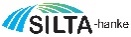 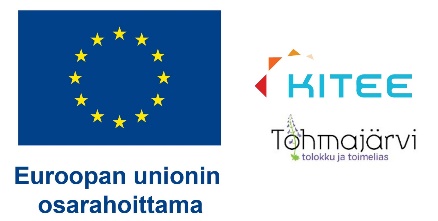 SILTA- социальная интеграция, объединяющее трудоустройство и активирующее участиеЛиния проектной деятельности: 4. Трудоустраивающая, компетентная и участвующая ФинляндияОсновная цель: 4.3 Равноправное участие.
Основными целевыми группами проекта являются безработные иммигранты трудоспособного возраста и лица с иммигрантскими корнями из Центральной Карелии, а также украинские беженцы. Проект SILTA способствует интеграции и адаптации иммигрантов в финское общество и содействует их трудоустройству.Проект действует на базе Keski-Karjalan Maahanmuuttajayhdistys ALJANS ry, финансируется Европейским Союзом и софинансирующими организациями являются город Китеэ и муниципалитет Тохмаярви.Срок реализации проекта – 1 января 2024 г. – 30 июня 2025 г.Основная цель проекта – улучшение трудозанятости и функционального потенциала безработных иммигрантов и украинских беженцев трудоспособного возраста.Цели проекта для основной целевой группы:1. Содействие объединению и активности2. Улучшение возможностей образования и трудоустройства.Контактная информация:Татьяна Свахне, руководитель проектаhanke.silta@gmail.com, тел.: 050 565 8184Наталья Хайкара, сотрудник проектаhanke.silta@gmail.com, тел.: 045 641 6868.